Robert Smith Roughneck[Today’s Date][341 Company Address]
[Company City, State xxxxx]
[(xxx) xxx-xxxx]
[hiring.manager@gmail.com]Dear [Mr./Mrs./Ms.] [Hiring Manager’s Name],From your recent posting on your career website, I discovered that you are seeking a professional and experienced Roughneck. I found your job description appealing and is asking for the amount of skills, and experience that I have. Hence, I am compelled to submit my attached resume and this cover letter to be considered as your next Roughneck worker at the (company name).My career includes working in the oil rigging mines for the past 12 years, which is included a robust 7 years as an experienced Roughneck worker for (Prior factory name). Someone with this professional experience and technical knowledge is never easy- as you know. I have the ability to be out to sea and work in unfavorable conditions while maintaining the parts and systems that are integral to the functioning of oil rigging experiments. I have fulfilled my duties at my previous workstations with great commitment and dedication that has always proved to enhance not only the company but also added laurels to my portfolio. With these unique skillsets and the following accomplishments to my basket, I would like to be considered for this role in your company – Proficiency in understanding the drilling and servicing operations, and commitment to safety at all times.Deep knowledge and understanding of the cleaning up process, and experience in cleaning up oil spills in and around the drilling areas.Truck driving experience of more than 10 years, wherein I have driven trucks to transport oil drilling sites.Knowledge of servicing and maintaining rig equipment and materials.Earned Best Safety Worker of the year for my commitment to safety and ability to handle emergencies.I look forward to meeting with you in person to discuss my qualifications in more detail. Thank you for your time and consideration.Sincerely,[Your Name]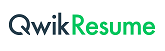          © This Free Cover Letter is the copyright of Qwikresume.com. Usage Guidelines